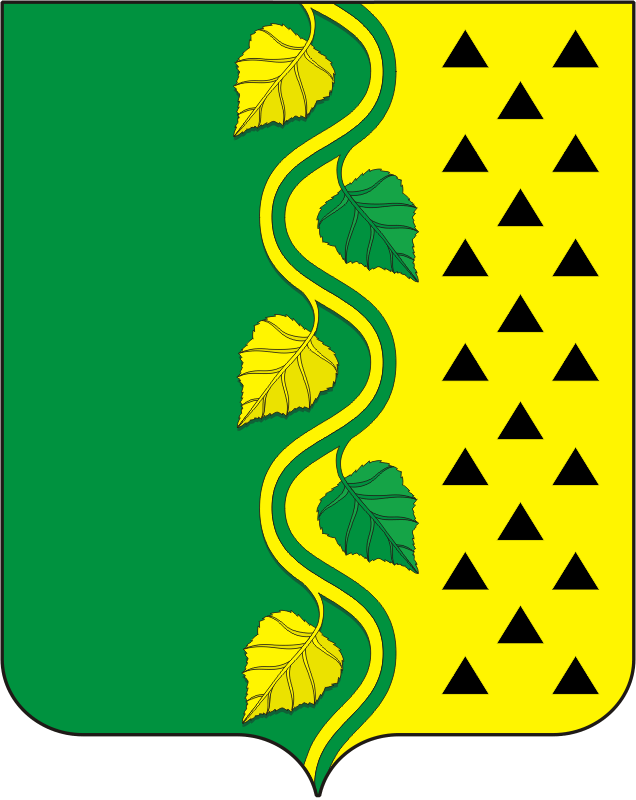 СОВЕТ ДЕПУТАТОВ муниципального образования НОВОСОКУЛАКСКИЙ  сельсовет Саракташского района оренбургской областитретий созывР Е Ш Е Н И ЕДвадцатого заседания  Совета депутатов Новосокулакского сельсовета третьего созыва	В соответствии с  Налоговым кодексом Российской Федерации. Уставом муниципального образования Новосокулакский сельсовет Саракташского района Оренбургской области:Совет депутатов Новосокулакского сельсоветаР Е Ш И Л :1. Внести следующие изменения в Положение о земельном налоге на территории муниципального образования Новосокулакский сельсовет Саракташского района Оренбургской области, утверждённое решением Совета депутатов Новосокулакского сельсовета Саракташского района Оренбургской области  от 24.11.2015г № 15 , с внесенными изменениями от 17.03.2016 № 24:Подпункт  1 пункта 3 раздела III изложить в следующей редакции:«1) муниципальные  автономные бюджетные  и казенные учреждения  и организации.»Настоящее решение подлежит официальному опубликованию в районной газете «Пульс дня» и подлежит размещению на официальном сайте администрации Новосокулакского сельсовета.Установить, что настоящее решение вступает в  силу по истечении одного месяца со дня его официального опубликования, но не ранее 1 января 2018 года.Контроль за исполнением данного решения возложить на постоянную планово-бюджетную комиссию (Пащенко Н.И.).14 ноября 2017 гс. Новосокулак№ 65О внесении изменений в Положение о земельном налоге на территории муниципального образования Новосокулакский сельсовет Саракташского района Оренбургской областиПредседатель Совета депутатов, Глава муниципального образования                                                       А.Н. Гусак